Dne 7. 12. FV provedl kontrolu hospodaření ZŠ a MŠ Psáry a Obce Psáry, při kterých nenalezl žádné nedostatky.Dále byl seznámen na OÚ se stavem pohledávek po splatnosti (je součástí Zápisu z jednání FV), které mají stále klesající tendenci.Na svém jednání dne 7. 12. FV projednával tyto body:Cash Flow Obce PsáryStav na účtech k 30. 11. 2015 činil +26.254 tis. Kč. Plán CF na rok 2015 i první předpoklad na rok 2016 nám byl předložen.ZŠ a MŠ PsáryFV byl informován o uhrazení částek v souladu s dohodou o narovnání.FV doporučuje, aby škola provedla, ideálně v souladu s obcí, revizi smluv na dodávku elektrické energie a plynu s cílem vyjednat si nejlepší možnou cenu s přiměřenou mírou efektivnosti a rizik s touto prací spojených.FV doporučuje obci provést veřejnosprávní kontrolu ZŠ a MŠ Psáry, protože je to tak v souladu s její vlastní směrnicí a toto automaticky opakovat v březnu nebo v dubnu každý rok.FV se měl možnost seznámit s návrhem rozpočtu školy na rok 2016, který vychází ze zkušeností předchozích let, a nemá k němu zásadní výhrady. Dále byl seznámen školou a poté obcí s naprosto odlišným názorem na rozpuštění rezervy minulých období, kde nebyl schopen na místě posoudit dopady jednotlivých řešení.FV byl seznámen s jasným vzkazem obce škole k ukončení tvorby úspor nad rámec dohodnutého rozpočtu. FV doporučoval jak vedení ZŠ a MŠ, tak vedení obce Psáry, zlepšit vzájemnou informovanost a kulturu komunikace. Tato vzájemná komunikace stále není na úrovni, jakou by FV předpokládal a i nadále zástupci obce i školy využívají FV k účelům, ke kterým výbor není určen. FV nemá být arbitrem nebo zprostředkovatelem zpráv mezi školou a obcí a naopak. Navíc informace sdělené obcí a školou se často diametrálně odlišují a z toho důvodu došlo následně na poradě starosty k dohodě, že příští kontroly FV na škole se zúčastní i zástupce obce jako host.Technické Služby Vestec / DolnobřežanskoFV byl svým předsedou informován o probíhajících přístupových rozhovorech s obcí Vestec a Březová - Oleško do Technických služeb Dolnobřežansko. Představa Obce Vestec k mechanismu přistoupení se změnila a je nyní v souladu s představami našimi. Bude-li na ZO schváleno přistoupení včetně smlouvy o svozu odpadů, pak problém se svozem odpadu na začátku roku 2016 nemáme. Práce do budoucnaFV bude spolupracovat při inventarizaci v ZŠ a MŠ Psáry, při aktualizaci směrnic ZŠ a MŠ (zejména ing. Čihák).FV musí do konce roku zpřesnit analýzu odpadového hospodářství a bude nápomocen při procesu připojování do TS Vestec (Dolnobřežansko).       ing. Antonín Rakpředseda finančního výboru Obec Psáry a Dolní Jirčany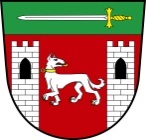 